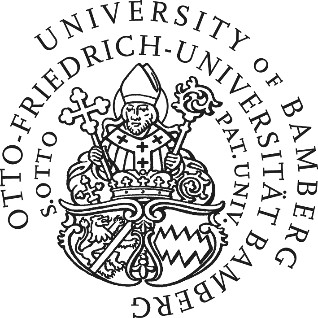 ANERKENNUNG VON STUDIENLEISTUNGEN für den Masterstudiengang Religionen verstehen mit Schwerpunkt Interreligiöse StudienHerkunftsstudiengang / Universität:  	Bamberg, den	-Lehrstuhlstempel -(Prof. Dr. Thomas Wabel, Prüfungsausschussvorsitzender)Module M.A. Religionen verstehenAnzuerkennende Module aus HerkunftsstudiengangAnerkennungSockelbereichReligiöse Traditionen – Judentum: Mastermodul (5 ECTS-Punkte)Lehrveranstaltungen:S/V (2 SWS, 5 ECTS-Punkte)Modulprüfung:mündliche Prüfung (20 Minuten)schriftliche Prüfung (Klausur: 90 Minuten)  	ECTS-Punkte Note:SockelbereichReligiöse Traditionen – Christentum: Mastermodul (5 ECTS-Punkte)Lehrveranstaltungen:S/V (2 SWS, 5 ECTS-Punkte)Modulprüfung:mündliche Prüfung (20 Minuten)schriftliche Prüfung (Klausur: 90 Minuten) 	ECTS-Punkte Note:SockelbereichReligiöse Traditionen – Islam: Mastermodul (5 ECTS-Punkte)Lehrveranstaltungen:V (2 SWS, 5 ECTS-Punkte)Modulprüfung:schriftliche Prüfung (Klausur: 90 Minuten) 	ECTS-Punkte Note:SockelbereichReligionswissenschaft und Hermeneutik: Mastermodul (5 ECTS-Punkte)Lehrveranstaltungen:S (2 SWS, 5 ECTS-Punkte)Modulprüfung:mündliche Prüfung (20 Min.) 	ECTS-Punkte Note:oder schriftliche Hausarbeit (Bearbeitungszeit: 3 Monate ab Themenstellung)oder Portfolio (Bearbeitungszeit: 3 Monate)Schlüsseltexte in einer wissenschaftlichen Fremdsprache: Mastermodul (5 ECTS- Punkte)Lehrveranstaltungen:S/Ü (2 SWS, 5 ECTS-Punkte)Modulprüfung:mündliche Prüfung (20 Min.)oder schriftliche Prüfung (Klausur: 90 Min.)oderSprachkurs Quellensprache (5 ECTS- Punkte)Lehrveranstaltungen:Sprachpraktische Übung (4 SWS, 5 ECTS-Punkte)Modulprüfung:oder schriftliche Prüfung (Klausur: 60 Min.) 	ECTS-Punkte Note:Schlüsselkonzepte philosophischer und theologischer Ethik: Mastermodul (5 ECTS-Punkte)Lehrveranstaltungen:S (2 SWS, 3 ECTS-Punkte)V (2 SWS, 2 ECTS-Punkte)Modulprüfung:schriftliche Hausarbeit (Bearbeitungszeit: 3 Monate ab Themenstellung) 	ECTS-Punkte Note:Schwerpunktbereich Interreligiöse StudienReligiöse Traditionen – Schwerpunkt: Mastermodul (5 ECTS-Punkte) 	ECTS-PunkteLehrveranstaltungen:S/V (2 SWS, 5 ECTS-Punkte)Note:Modulprüfung:schriftliche Hausarbeit (Bearbeitungszeit: 3 Monate ab Themenstellung)oder schriftliche Prüfung (Klausur: 90 Min.)Geschichte der Interreligiösen Beziehungen: Mastermodul (10 ECTS- Punkte) 	ECTS-PunkteLehrveranstaltungen:V/S (2 SWS, 5 ECTS-Punkte)HS (2 SWS, 5 ECTS-Punkte)Note:Modulprüfung:schriftliche Hausarbeit (Bearbeitungszeit: 3 Monate ab Themenstellung)oder Klausur (90 Min.; über die Inhalte beider Lehrveranstaltungen)oder mündliche Prüfung (30 Min.; über die Inhalte beider Lehrveranstaltungen)Theorie und Praxis des Interreligiösen Dialogs: Mastermodul (10 ECTS-Punkte)Lehrveranstaltungen:V/S (2 SWS, 5 ECTS-Punkte)HS (2 SWS, 5 ECTS-Punkte)Modulprüfung:schriftliche Hausarbeit (Bearbeitungszeit: 3 Monate ab Themenstellung)oder Klausur (90 Min.; über die Inhalte beider Lehrveranstaltungen)oder mündliche Prüfung (30 Min.; über die Inhalte beider Lehrveranstaltungen) 	ECTS-Punkte Note:Interreligiöses Projekt: Mastermodul (10 ECTS-Punkte)Modulprüfung:Portfolio (15-20 Seiten; Bearbeitungszeit: 3 Monate) 	ECTS-Punkte Note:Sprachpraktische Ausbildung (10 ECTS- Punkte)Lehrveranstaltungen:Sprachpraktische Übung (4 SWS, 6 ECTS-Punkte)Sprachpraktische Übung (2 SWS, 4 ECTS-Punkte)Modulprüfung:schriftliche Prüfung (Klausur: 240 Min.; 75% der Modulnote)und mündliche Prüfung (20 Min.; 25% der Modulnote) 	ECTS-Punkte Note:Erweiterungsbereich (15 ECTS-Punkte) 	ECTS-Punkte Note: